SCR Racing Team Application (application submission deadline is 5/27/2022)Current SCR Member? Yes ____ No ____  Occupation: ___________________________________________Current Age: _____________________   Favorite Race: ___________________________________________Facebook Handle: __________________________________________________________________________Singlet Sizing: ____ Men ____ Women | Sizes:  XS ____ S ____ M ____ L ____ XL ____ 2XL ____ Jacket Sizes (unisex): | XS ____ S ____ M ____ L ____ XL ____ 2XL ____ APPLICATION INFORMATION An application committee will be formed to select team members based on the following criteria:Commitment to SCRApplication responsesAssessment of SCR team and club representationI have read and understand the selection criteria: ____ Yes ____ NoTEAM REQUIREMENTSHave a current membership with the Space Coast RunnersBe at least 18 years of ageRegister and run/compete in at least 8 SCR 2022-2023 ROY races. If the race includes a team category, members will register as “SCR Racing Team”.Have a 50% age graded result from the past 12 months or be able to provide equivalent documentation. Age graded results can be calculated here: https://runbundle.com/tools/age-grading-calculator. Attend planned dry runs and training runs.Consent to use of image for marketing purposes.Sign a Code of Conduct agreementNote: Racing team members who do not satisfy requirements may be removed from the teamI have read, understand and agree to meet or exceed all team expectations:  ____ Yes ____ NoQUESTIONS Attach answers to application. Have you been on the SCR Racing Team in past years? ______ Yes  _______ No   Year ___________Why do you want to participate on the SCR Racing Team?Describe how you will contribute to SCR and the SCR Racing Team. Describe your running goals for the 2022-2023 race season.Describe a running related accomplishment, memory or interesting story.  (If selected for the team, this will be used for introductions in SCR promotions, social media, etc.)  Do you have any questions or concerns about the SCR Racing Team?PLEASE SIGN By signing below, I certify all information is true and correct.  Signature of Applicant: _______________________________________________ Date Signed: ________SUBMIT APPLICATION TO: RACINGTEAM@SPACECOASTRUNNERS.ORG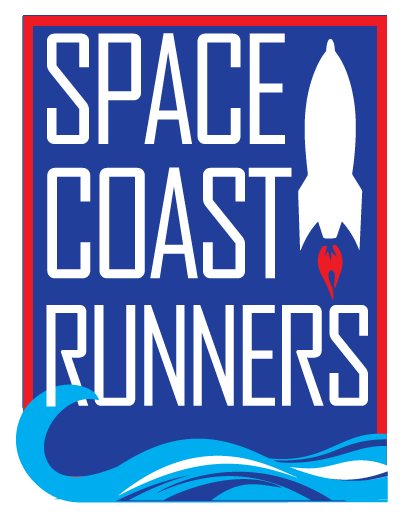 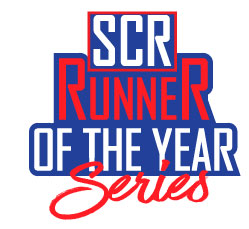 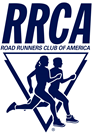 SPACE COAST RUNNERSRACING TEAM APPLICATION2022-2023Name:DOB:Address:CityCityCityCityStateStateStateZIP CodePhone: Email:  